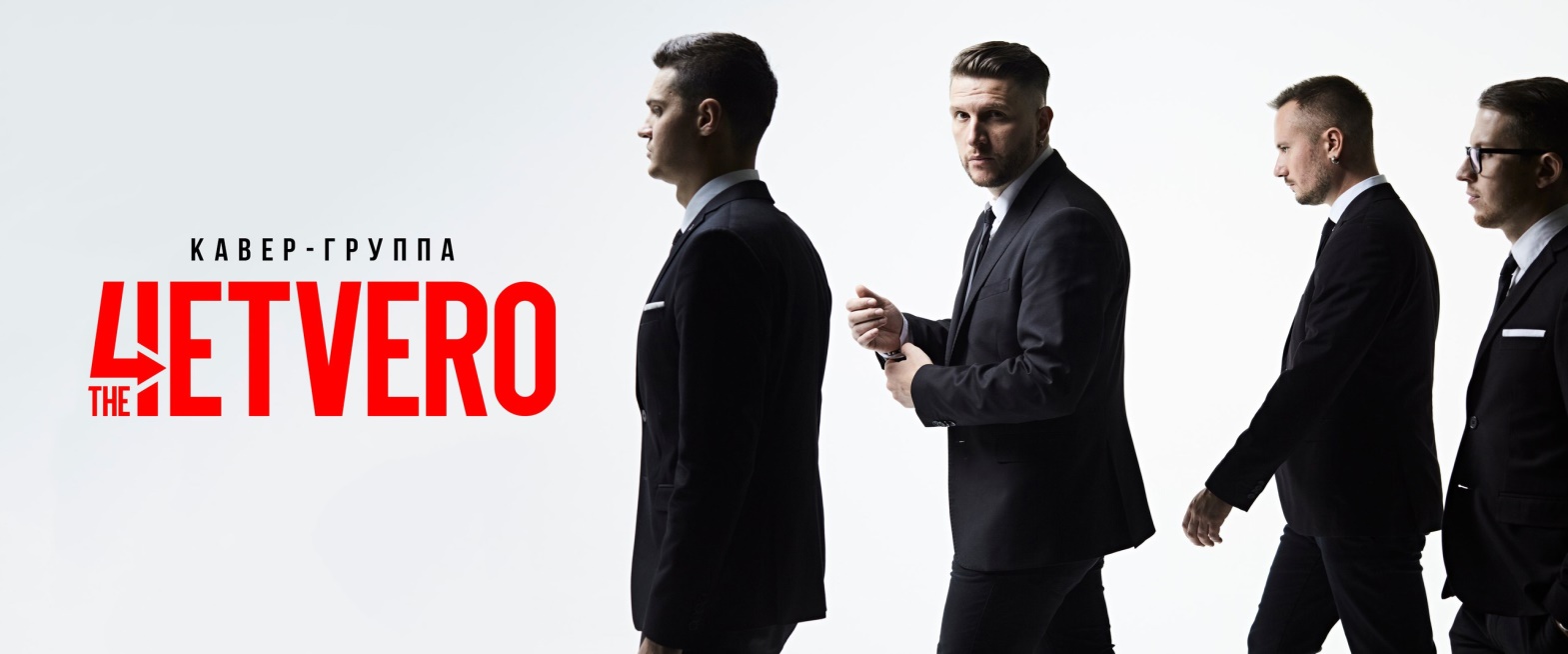 РепертуарГруппа готова выслушать предпочтения по композициям из нижеперечисленного репертуара и включить их в программу.Финальный трек лист группа составляет самостоятельно, используя наработанные варианты программы, которые 100% работают на публику, учитывая пожелания клиента. Так же во время выступления группа ориентируется по настроению аудитории, добавляя в программу те или иные композиции из своего репертуара по ситуации.РусскиеA’Studio						ПрощайАгутин и Томас Невергрин			Ая-я-яйАгутин и Варум					Если ты когда-нибудь меня простишь Агутин						На сиреневой лунеБи 2							ДурочкаВискиБурито						По волнамБаста							СансараДжиган						ДНК Jah Khalib						Если чё, я БахаДорн							СтыцаменЛова ловаДжокер						Если ты со мнойEstradarada						Вите надо выйтиЗвери							РайоныЗвонкий						ГолосаКруиз							Крутится волчок(RMX)Крид							Самая, самаяQuest Pistols						Я усталЛеша Свик						Малиновый светМоральный кодекс					До свиданьяЯ выбираюМумийтроль						УтекайМедведицаПятница						СолдатСплин							Орбит без сахараВыхода нетТима Белорусскиих				Мокрые кроссыТокио							Мы будем вместеМакс Корж						Жить в кайфМакс Фадеев					Breach the LineHi-Fi							Не даноЭлджей & Feduk					Розовое виноЭлджей						МинималЗарубежныеAdel			Rolling in the deep(RMX)Ansel Elgort			ThiefBlack Eyed Peas			Let's Get It StartedBlur			Song 2Bob Sinclar			World hold onColdplay			Adventure Of A LifetimeCapital Cities			Kangaroo courtRadiohead			Creep			Coolio			Gangsta paradiseChris Isaak			Wicked GameCharlie Puth			AttentionChet Faker			Talk is CheapDaft Punk			Get LuckyDNCE			Kissing strangers			Cake by the oceanDuke Dumont			Ocean DriveDuran Duran			Ordinary worldEd Sheeran			Shape of YouEric Clapton			Change the worldFloRida			WhistleGunz N Roses			Don’t cryGary Clark			Come TogetherHurts			StayImagine Dragons			RadioactiveJohn Newman			Love me againLinkin Park			One more Light			NumbLenny Kravitz			I belong to youLimp Bizkit			Behind blue eyesMaroon 5			Sugar			This LoveNathan Goshen			Thinking about itNo Doubt			Hella GoodOne Republic			Counting Stars			Love Runs OutRag n Bone Man			HumanRobbie Williams			AngelR.E.M			Losing my ReligionReamonn			Super GirlRichard Marx			Right Here WaitingSam Smith			Stay With MeSeal			Kiss from a roseSting			Filds of gold			FragleStereophonics			Maybe TomorrowThe Weekend			Cant Feel My Face			I Feel it comingХиты 90-хBack Street Boys			We, we got in on			EverybodyBomfunk MC's			FreestylerBon Jovi			It's my lifeBryan Adams			Please forgive meDepeche Mode			Enjoy the silence			Personal Jesus			Its no GoodEAST 17			Its AlrightEurythmics			Sweet DreamsGorky park			Moscow callingHaddway			What is LovePink Floyd			The WallRoxette			The LookReal to Real			Like to move itSnap			Rhythm is a DancerSeal			KillerThe Offspring			Pretty flyWill Smith			Gettin' Jiggy Wit It                     Агата Кристи			Я на тебе как на войнеКино			Пачка сигарет			Группа крови(RMX)			ПеременКармен			Лондон гудбайКузьмин			КрасоткаТитомир			Делай как яОтпетые мошенники			Люби меня любиФадеев feat. Линда			Сестричка